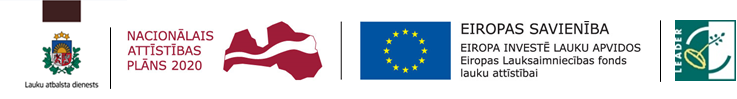 Pārskats par pasākumu									21.06.2017.Dagnija Ūdre1.Pārstāvētās organizācijas nosaukumsBiedrība „Lauku partnerība ZIEMEĻGAUJA”2.Iesniedzēja vārds, uzvārdsAdministratīvā vadītāja Dagnija Ūdre3.Pasākuma norises laiks un vieta2017.gada 15.-18. jūnijsKandavas kultūras nams, Kandava, Kandavas novads4.Pasākuma nosaukums3. Latvijas Lauku kopienu parlaments „Visai Latvijai jādzīvo!”5.Pasākuma mērķisPasākuma mērķis5.Radīt veiksmīgus risinājumus un jaunas iespējas lauku attīstībai, veicinot dažādu pušu sadarbību vietējā, reģionālā, nacionālā, kā arī starptautiskā mērogā.Radīt veiksmīgus risinājumus un jaunas iespējas lauku attīstībai, veicinot dažādu pušu sadarbību vietējā, reģionālā, nacionālā, kā arī starptautiskā mērogā.6.Pasākuma saturs un norises īss aprakstsPasākuma saturs un norises īss apraksts6.Pasākumu organizēja biedrība „Latvijas Lauku forums” sadarbībā ar Kandavas partnerību un Kandavas novada pašvaldību. Pasākumā piedalījās vairāk kā 200 dalībnieku: pārstāvji no gandrīz visām VRG, dažādām NVO, pašvaldībām, ministrijām, valsts iestādēm. No mūsu VRG teritorijas es biju vienīgā dalībniece.Pasākumam bija ļoti daudzveidīga programma.Detalizēta pasākuma programma – pielikumā.Pasākumu organizēja biedrība „Latvijas Lauku forums” sadarbībā ar Kandavas partnerību un Kandavas novada pašvaldību. Pasākumā piedalījās vairāk kā 200 dalībnieku: pārstāvji no gandrīz visām VRG, dažādām NVO, pašvaldībām, ministrijām, valsts iestādēm. No mūsu VRG teritorijas es biju vienīgā dalībniece.Pasākumam bija ļoti daudzveidīga programma.Detalizēta pasākuma programma – pielikumā.7.Gūtās atziņas, to izmantošana vietējās rīcības grupas darbībā vai projekta idejas turpmākā virzībāGūtās atziņas, to izmantošana vietējās rīcības grupas darbībā vai projekta idejas turpmākā virzībā7.Pasākuma pirmajā dienā piedalījos divās darba grupās ar organizatoru uzaicinātiem stāstniekiem – Zani Eniņu (Uzdrīkstēšanās spēks: Resursu mobilizēšana, dzīve un pingvīni Latvijas mežu ielokā) un Jāni Kalnbergu (Fantāzijas spēks: Pilsētnieks laukos ar spēku radošumā un ekoloģiskā dzīvesveidā). Dienas noslēgumā bija kopienu vakars, kurā dalībnieki cienāja ar savu novadu ražojumiem, no kuriem daudzi tapuši ar LEADER projektu atbalstu.Pasākuma otrajā dienā noklausījāmies vairāku ministriju ziņojumus par situāciju Latvijas laukos, bet katrs ziņojums bija no sava skatu punkta, maz bija saistības un kopējā skata. Piedalījos darba grupā „Atbildība par sabiedrības virzītu attīstību”, kurā diskutējām un izteicām savus priekšlikumus LEADER pieejai pēc 2020.gada. Dienas noslēgumā bija iespēja tuvāk iepazīt Kandavu.Trešās dienas pirmajā pusē tika rezumēts darba grupu darbs un viss parlamenta darbs kopumā. Dienas otrajā pusē bija iespēja doties pieredzes izziņas braucienos pa Kandavas novadu. Devos braucienā „Lauku mājas Kandavas novadā”, iepazīstoties ar lauku mājām „Indāni” un „Kangari”, kas ir veiksmīgi atradušas savas darbības nozares (lauku tūrisms, nometņu organizēšana).Pasākuma ceturtajā dienā bija pieredzes izziņas braucieni uz tālāku Kandavas apkārtni.Domāju, ka līdzīgos pieredzes izziņas braucienos būtu lietderīgi doties vairāk cilvēkiem no VRG, lai uzzinātu, ko citu VRG teritorijā ir paveikuši aktīvie iedzīvotāji.Pasākuma pirmajā dienā piedalījos divās darba grupās ar organizatoru uzaicinātiem stāstniekiem – Zani Eniņu (Uzdrīkstēšanās spēks: Resursu mobilizēšana, dzīve un pingvīni Latvijas mežu ielokā) un Jāni Kalnbergu (Fantāzijas spēks: Pilsētnieks laukos ar spēku radošumā un ekoloģiskā dzīvesveidā). Dienas noslēgumā bija kopienu vakars, kurā dalībnieki cienāja ar savu novadu ražojumiem, no kuriem daudzi tapuši ar LEADER projektu atbalstu.Pasākuma otrajā dienā noklausījāmies vairāku ministriju ziņojumus par situāciju Latvijas laukos, bet katrs ziņojums bija no sava skatu punkta, maz bija saistības un kopējā skata. Piedalījos darba grupā „Atbildība par sabiedrības virzītu attīstību”, kurā diskutējām un izteicām savus priekšlikumus LEADER pieejai pēc 2020.gada. Dienas noslēgumā bija iespēja tuvāk iepazīt Kandavu.Trešās dienas pirmajā pusē tika rezumēts darba grupu darbs un viss parlamenta darbs kopumā. Dienas otrajā pusē bija iespēja doties pieredzes izziņas braucienos pa Kandavas novadu. Devos braucienā „Lauku mājas Kandavas novadā”, iepazīstoties ar lauku mājām „Indāni” un „Kangari”, kas ir veiksmīgi atradušas savas darbības nozares (lauku tūrisms, nometņu organizēšana).Pasākuma ceturtajā dienā bija pieredzes izziņas braucieni uz tālāku Kandavas apkārtni.Domāju, ka līdzīgos pieredzes izziņas braucienos būtu lietderīgi doties vairāk cilvēkiem no VRG, lai uzzinātu, ko citu VRG teritorijā ir paveikuši aktīvie iedzīvotāji.8.Pasākuma novērtējums – kā pasākums ir sekmējis prasmes un iemaņas pārstāvētās organizācijas darbības jomā, kā tas veicinājis vietējās rīcības grupas attīstības stratēģijas īstenošanu un sadarbības veidošanos ar citām Latvijas vai citu valstu vietējām rīcības grupām (minēt konkrēti)Pasākuma novērtējums – kā pasākums ir sekmējis prasmes un iemaņas pārstāvētās organizācijas darbības jomā, kā tas veicinājis vietējās rīcības grupas attīstības stratēģijas īstenošanu un sadarbības veidošanos ar citām Latvijas vai citu valstu vietējām rīcības grupām (minēt konkrēti)8.Bija lietderīgi satikt citus VRG kolēģus un iepazīt kurzemnieku pieredzi. Paralēli parlamenta darbam bija iespēja kopīgi izdiskutēt VRG viedokli attiecībā uz plānotajiem vairāku MK noteikumu grozījumiem, ko Zemkopības ministrija gribēja virzīt, nepārrunājot ar VRG. Kopīgi ar Gulbenes un Balvu VRG pārrunājām iespējamo sadarbību starptautiskā projekta ietvaros.Bija lietderīgi satikt citus VRG kolēģus un iepazīt kurzemnieku pieredzi. Paralēli parlamenta darbam bija iespēja kopīgi izdiskutēt VRG viedokli attiecībā uz plānotajiem vairāku MK noteikumu grozījumiem, ko Zemkopības ministrija gribēja virzīt, nepārrunājot ar VRG. Kopīgi ar Gulbenes un Balvu VRG pārrunājām iespējamo sadarbību starptautiskā projekta ietvaros.